Приложение № 1к Положению об особенностях выдвижения и регистрациикандидатов в депутаты Парламента Республики Молдова Центральной избирательной комиссииЗАЯВЛЕНИЕНижеподписавшийся(-аяся) ______________________________________________,                                                        (фамилия, имя)проживающий(-ая) по адресу ___________________________________________________ ,намереваюсь баллотироваться в депутаты Парламента Республики Молдова на парламентских выборах от ________________________ ,                                                      (дата проведения выборов)в связи с чем прошу выдать мне подписные листы для сбора ______ подписей.____  _____________________20__ г.                                _________________________                    (дата, месяц)                                                                                                                                 (подпись)       Приложение № 2к Положению об особенностях выдвижения и регистрациикандидатов в депутаты Парламента Республики МолдоваПРОТОКОЛзаседания собрания по образованию инициативной группы в поддержку кандидата в депутаты Парламента Республики Молдова _____________ ____________________(фамилия, имя)Дата проведения собрания: «____» ______________ 20__ г.Присутствуют ________ обладающих избирательным правом граждан.Повестка дняОб инициативе по поддержке кандидата в депутаты Парламента Республики Молдова.Об образовании инициативной группы по сбору подписей в поддержку кандидата в депутаты Парламента.Об избрании руководителя инициативной группы.О наделении руководителя группы полномочием по подаче заявлений о внесении изменений и/или дополнений в список членов инициативной группы.О наделении руководителя группы полномочием по назначению лица, ответственного за финансы инициативной группы (казначея).1. Рассматривалось: _________________________________________________________________________________________________________________________________________Выступили: ____________________________________________________________________________________________________________________________________________________Предложили:  ____________________________________________________________________________________________________________________________________________________Итоги голосования: За __________; Против __________; Воздержались ___________.Решили: ________________________________________________________________________________________________________________________________________________________2. Рассматривалось: ________________________________________________________________________________________________________________________________________Выступили: ____________________________________________________________________________________________________________________________________________________Предложили:  ____________________________________________________________________________________________________________________________________________________Итоги голосования: За __________; Против __________; Воздержались ___________.Решили *: _______________________________________________________________________________________________________________________________________________________* Список членов инициативной группы прилагается3. Рассматривалось: __________________________________________________________________________________________________________________________________________Выступили: ____________________________________________________________________________________________________________________________________________________Предложили:  ____________________________________________________________________________________________________________________________________________________Итоги голосования: За __________; Против __________; Воздержались ___________.Решили **: ______________________________________________________________________________________________________________________________________________________** Указываются фамилия и имя, год рождения, место жительства/нахождения, образование, профессия, должность, место работы руководителя инициативной группы.4. Рассматривалось: ________________________________________________________________________________________________________________________________________Выступили: ____________________________________________________________________________________________________________________________________________________Предложили:  ____________________________________________________________________________________________________________________________________________________Итоги голосования: За __________; Против __________; Воздержались ___________.Решили: ________________________________________________________________________________________________________________________________________________________5. Рассматривалось: ________________________________________________________________________________________________________________________________________Выступили: ____________________________________________________________________________________________________________________________________________________Предложили:  ____________________________________________________________________________________________________________________________________________________Итоги голосования: За __________; Против __________; Воздержались ___________.Решили: ____________________________________________________________________________________________________________________________________________________________________________________________                                       _______________(Фамилия и имя кандидата в                                                                                                                                   (подпись)депутаты Парламента)                                          _______________________________________                                 _______________(Фамилия и имя руководителя инициативной группы)                                                                                         (подпись)                                       Приложение к протоколу от «___» _______________ 20___ г.заседания собрания по образованию инициативной группыСПИСОКчленов инициативной группы в поддержку кандидата в депутаты Парламента Республики Молдова________________________________________________________________(фамилия, имя кандидата)на парламентских выборах от «____» ______________ 20__ г.Нижеподписавшиеся, члены инициативной группы, выражаем свое согласие на участие в сборе подписей в поддержку кандидата в депутаты Парламента Республики Молдова ______________________________________ и заявляем под собственную ответственность, что не давали письменного согласия на поддержку другого кандидата, а также, что внесенные персональные данные верны и могут быть использованы для обработки и проверки в целях регистрации инициативной группы, для проведения статистических исследований и для их обнародования при соблюдении положений Закона № 133/2011 о защите персональных данных, в связи с чем вписываем себя в список и расписываемся:____________* Вписывается соответственно заглавная буква Ж (женский) или М (мужской)** Член инициативной группы, имеющий регистрацию по месту жительства и по месту нахождения, вписывает адрес действующего места нахождения*** Проставляемая подпись должна совпадать с подписью, проставленной в удостоверяющем личность документеПриложение № 3к Положению об особенностях выдвижения и регистрациикандидатов в депутаты Парламента Республики МолдоваЦентральной избирательной комиссииЗАЯВЛЕНИЕВ соответствии со ст. 46, ст. 47, ст. 82, ст. 85, ст. 86 и ст. 87 Кодекса о выборах нижеподписавшийся (-аяся), _______________________________________________________________________ ,(фамилия, имя кандидата)прошу зарегистрировать инициативную группу в количестве ___________ членов, выдать удостоверения членов группы и подписные листы для сбора подписей в мою поддержку в качестве кандидата в депутаты Парламента Республики Молдова.К данному заявлению прилагаю следующие документы: Протокол заседания собрания граждан по образованию инициативной группы в поддержку кандидата ______________________________ в депутаты Парламента Республики Молдова – ______ листов.Список членов инициативной группы на румынском языке – ____ листов, в том числе в электронном виде без графы «Подпись» на ______________________ носителе.Копия документа, удостоверяющего личность кандидата, вместе с вкладышем (с обеих сторон – лицевой и оборотной) – _______ листов.Решение руководителя инициативной группы о назначении лица, ответственного за финансы инициативной группы (казначея) – _______ листов (по обстоятельствам).Заявляю под собственную ответственность, что внесенные в приложенных документах данные верны и могут быть использованы для обработки и проверки в целях регистрации инициативной группы, проведения статистических исследований и их обнародования при соблюдении положений Закона № 133/2011 о защите персональных данных.________________________________                                                 ____________________                      (Фамилия и имя кандидата                                                                                                                                 (подпись)                  в депутаты Парламента)«_____» ___________ 20___ г.Приложение № 4к Положению об особенностях выдвижения и регистрациикандидатов в депутаты Парламента Республики МолдоваИнформационная запискао подписных листах, содержащих подписи в поддержку кандидата в депутаты Парламента _____________________________________________                                                                  (фамилия, имя)по административно-территориальнымединицам первого уровня (примэриям) из _________________________________________                                                                                          (название района/мун. Кишинэу/мун. Бэлць/АТО Гагаузия)___________________________________________                                ____________________(Фамилия и имя руководителя инициативной группы)                                                                                                           (подпись)Приложение № 5к Положению об особенностях выдвижения и регистрациикандидатов в депутаты Парламента Республики МолдоваЦентральной избирательной комиссииЗАЯВЛЕНИЕВ соответствии со ст. 49, ст. 84 и ст. 85 Кодекса о выборах центральный орган __________________________________________________________________________________ обращается с просьбой зарегистрировать кандидатов в депутаты Парламента Республики Молдова на парламентских выборах от «____» ___________ 20___ г.К данному заявлению прилагаются следующие документы в целях регистрации: Протокол заседания _________________________________________ вместе со списком кандидатов в депутаты Парламента на парламентских выборах от ___ _________ 20__ г. – _______ листов. Список кандидатов в депутаты Парламента на парламентских выборах от ___ _____20__ г. на румынском и русском языках _______ листов, в электронном виде __________. Биографические данные кандидатов – в количестве _____. Заявления о согласии баллотироваться на должность депутата Парламента, содержащие заявление под личную ответственность об отсутствии законных/судебных запретов баллотироваться – ______. Декларации об имуществе и личных интересах кандидатов за последние два года, предшествующие году проведения выборов – ____, в том числе в ретушированном формате ____. Декларация об отсутствии ограничений, предусмотренных в ч. (61) ст. 2 Закона № 39/1994 о статусе депутата Парламента, с последующими изменениями – ________. Декларации под собственную ответственность об отсутствии законных/судебных ограничений для выдвижения на государственную должность или занятия такой должности и об отсутствии окончательных констатирующих актов в отношении режима декларирования имущества и личных интересов, ситуаций несовместимости и случаев конфискации необоснованного имущества, в отношении которых не истек срок давности – _______. Заявления о приостановлении на период избирательной кампании деятельности в занимаемой должности – для лиц, подпадающих под действие ч. (3) ст. 13 Кодекса о выборах – ______. Избирательный символ в электронном варианте и на бумажном носителе в черно-белом цвете с полным описанием (если у кандидата имеется избирательный символ). Копии удостоверяющих личность документов кандидатов вместе со вкладышем (с обеих сторон – лицевой и оборотной) – _________. Ходатайство о подтверждении представителя с правом совещательного голоса, по обстоятельствам. Ходатайство о подтверждении лица, ответственного за финансы (казначея), по обстоятельствам.Заявляю под собственную ответственность, что выдвинутые лица подтвердили и согласились с тем, что внесенные в приложенных документах персональные данные верны и могут быть использованы для обработки и проверки в целях регистрации в качестве кандидатов в депутаты Парламента, проведения статистических исследований и их обнародования при соблюдении положений Закона № 133 от 8 июля 2011 года о защите персональных данных._________________________________________________                       _______________                      (Фамилия, имя руководителя партии/избирательного блока)                                                                      (подпись)          « _____» ___________ 20__ г.Приложение № 6к Положению об особенностях выдвижения и регистрациикандидатов в депутаты Парламента Республики МолдоваПРОТОКОЛзаседания ____________________________________________________________________(компетентный орган, согласно уставу партии, другой общественно-политической организации_____________________________________________________________________________________________                                                                                 или избирательного блока)№ ________                                                                    от «____» ______________ 20___ г.Избранных членов ____Присутствуют ____Отсутствуют ____Председательствовал(-а) ________________________________________________________Повестка дняО выдвижении списка кандидатов в депутаты Парламента.2.	О назначении представителя с правом совещательного голоса в Центральной избирательной комиссии.	3. 	О назначении казначея для взаимодействия с Центральной избирательной комиссией.1. Рассматривалось: __________________________________________________________________________________________________________________________________Выступали: _______________________________________________________________________________________________________________________________________________Предложили: ______________________________________________________________________________________________________________________________________________Итоги голосования: За __________; Против __________; Воздержались ___________.Решили: __________________________________________________________________________________________________________________________________________________* Список кандидатов прилагается.2. Рассматривалось: ___________________________________________________________________________________________________________________________________Выступали: _______________________________________________________________________________________________________________________________________________Фамилия, имя, год рождения, место жительства/нахождения, образование, профессия, должность, место работы представителя: _______________________________________________________________________________________________________________________Предложили: ______________________________________________________________________________________________________________________________________________Итоги голосования: За __________; Против __________; Воздержались ___________.Решили: __________________________________________________________________________________________________________________________________________________3. Рассматривалось: ____________________________________________________________________________________________________________________________________Выступали: ________________________________________________________________________________________________________________________________________________Предложили: _______________________________________________________________________________________________________________________________________________Итоги голосования: За __________; Против __________; Воздержались ___________.Решили: ____________________________________________________________________________________________________________________________________________________________________________________                                       _______________(Фамилия и имя председателя заседания или, по обстоятельствам,                                                                                   (подпись)других лиц, уполномоченных в соответствии с положениями устава коллективных заявителей)М.П.Приложение к протоколу от «___» _______________ 20___ г.заседания компетентного органа, согласно уставу или учредительным документам партии/избирательного блокаСПИСОКкандидатов в депутаты Парламентана парламентских выборах от ____________________________________                                                                                       (дата проведения выборов)со стороны _________________________________________________________(наименование партии/избирательного блока)Список составлен с соблюдением 40-процентной минимальной представительской квоты для обоих полов: ____ % или ____ женщин и ____ % или ____ мужчин____________* Список кандидатов должен быть численностью не менее 51 и не более 103 человек** Вписывается соответственно заглавная буква Ж (женский) или М (мужской)*** Лица, которым исполняется 18 лет в год, в котором баллотируются, указывают день, месяц и год рождения**** Указывается только населенный пункт (муниципий / район, город / коммуна / село). Кандидаты, у которых имеется регистрация по месту жительства и по месту нахождения, вносят адрес действующего места нахожденияПриложение № 7к Положению об особенностях выдвижения и регистрациикандидатов в депутаты Парламента Республики МолдоваБиографические данные кандидатав депутаты Парламента Республики Молдова на парламентских выборах от «___» __________ 20__ г.Фамилия _______________________ 2. Имя ___________________________3. День, месяц и год рождения ____________________.      Возраст ______ лет.4. Место рождения ___________________________  ______________________________                                                              (населенный пункт)                                                                      (страна)5. Пол:             М                Ж6. Гражданство :          MDA            Другое7. Образование:       среднее       среднее специальное       высшее       постуниверситетское8. Педагогическая степень / ученая степень _______________________________________9. Профессия: ________________________________________________________________10. Должность: _______________________________________________________________11. Место работы: ____________________________________________________________12. Семейное положение:       женат (замужем)        не женат (не замужем)   Детей ______.13. Место жительство: _______________________                ____________________________                                                      район/муниципий                                       город/коммуна/селоул.___________________________________________   № ____  корп. ___  кв. ___14. Телефон: служеб. _______________                       домашн. _______________                       моб. _______________15. Удостоверение личности: серия ___ № ____________ дата выдачи _____________IDNP ______________________16. Другие биографические данные:_____________________________________________________________________________   « _____» ___________ 20__ г.                                                         ________________________                                                                                                                                                                                     (подпись)Приложение № 8к Положению об особенностях выдвижения и регистрациикандидатов в депутаты Парламента Республики МолдоваЦентральной избирательной комиссииЗАЯВЛЕНИЕо согласии баллотироваться на должностьдепутата Парламента Республики МолдоваНижеподписавшийся(-аяся),	 ______________________________________________ ,обладающий(-ая) избирательным правом гражданин(-ка) Республики Молдова, выдвинутый(-ая) со стороны ______________________, в соответствии с пкт. a) ч. (5) ст. 46 и пкт. d) ч. (1) ст. 49 Кодекса о выборах выражаю согласие баллотироваться в депутаты Парламента Республики Молдова на парламентских выборах от «___» __________ 20___ г. и заявляю под собственную ответственность об отсутствии законных/судебных запретов баллотироваться.«___» ___________ 20__  г.                                                                           __________________                                                                                                                                                                                                           (подпись)Приложение № 9к Положению об особенностях выдвижения и регистрациикандидатов в депутаты Парламента Республики МолдоваЦентральной избирательной комиссииДЕКЛАРАЦИЯоб отсутствии ограничений, предусмотренных в ч. (61) ст. 2Закона № 39/1994 о статусе депутата Парламента	Нижеподписавшийся(-аяся),	 ______________________________________________ ,обладающий(-ая) избирательным правом гражданин(-ка) Республики Молдова, выдвинутый(-ая) со стороны ______________________, заявляю под собственную ответственность об отсутствии ограничений, предусмотренных в ч. (61) ст. 2 Закона № 39/1994 о статусе депутата Парламента.«___» ___________ 20__  г.                                                                           __________________                                                                                                                                                                                                           (подпись)Приложение № 10к Положению об особенностях выдвижения и регистрациикандидатов в депутаты Парламента Республики МолдоваЦентральной избирательной комиссииДЕКЛАРАЦИЯ*Я, нижеподписавшийся(-аяся), ______________________________________________, кандидат в депутаты Парламента на парламентских выборах от «__» _________ 20__ г., занимая должность _____________________________________________________________в ___________________________________________________________________________ , в соответствии с пкт. е) ч. (1) ст. 49 Кодекса о выборах заявляю под собственную ответственность, что:За последние 2 (два) года, в период с 1 января 20___ г. по 31 декабря 20___ г. – я получил(-а) следующие доходы:Настоящая декларация является публичным актом, и я несу ответственность согласно закону за недостоверность или неполноту представленных данных.Дата заполнения _________________________	      Подпись _________________________________________* Декларация заполняется лично кандидатом и размещается на официальной веб-странице Центральной избирательной комиссии (www.cec.md) в разделе «Парламентские выборы».Приложение № 11к Положению об особенностях выдвижения и регистрациикандидатов в депутаты Парламента Республики МолдоваЦентральной избирательной комиссииДЕКЛАРАЦИЯЯ, нижеподписавшийся(-аяся), ______________________________________________, кандидат в депутаты Парламента на парламентских выборах от «__» _________ 20__ г., занимая должность _____________________________________________________________в _________________________________________________________________________ , в соответствии с пкт. е) ч. (1) ст. 49 Кодекса о выборах заявляю под собственную ответственность, что:За последние 2 (два) года, в период с 1 января 20___ г. по 31 декабря 20___ г. – я получил(-а) следующие доходы:2. Настоящая декларация является публичным актом, и я несу ответственность согласно закону за недостоверность или неполноту представленных данных.Дата заполнения _________________________	_________________* Декларация заполняется лично кандидатом и размещается на официальной веб-странице Центральной избирательной комиссии (www.cec.md) в разделе «Парламентские выборы».Приложение № 12к Положению об особенностях выдвижения и регистрациикандидатов в депутаты Парламента Республики МолдоваЦентральной избирательной комиссииДЕКЛАРАЦИЯ*под собственную ответственность об отсутствии законных ограниченийНижеподписавшийся(-аяся),	 ____________________________________________________ ,кандидат в депутаты Парламента, выдвинутый(-ая) на парламентских выборах от ___ __________ 20___ г. со стороны** ______________________, в соответствии с пкт. f) ч. (1) ст. 49 Кодекса о выборах заявляю под собственную ответственность, что не подвергался(-ась) законным/судебным запретам баллотироваться на государственную должность или занимать такую должность и что в моем отношении не имеется окончательных констатирующих актов касательно режима декларирования имущества и личных интересов, ситуаций несовместимости и случаев конфискации необоснованного имущества, в отношении которых не истек срок давности.Дата заполнения ____________				                                                            Подпись _________________________________* Декларация заполняется лично кандидатом.** Вписывается наименование политического формирования / избирательного блока либо слова «независимый кандидат».Приложение № 13к Положению об особенностях выдвижения и регистрациикандидатов в депутаты Парламента Республики МолдоваЦентральной избирательной комиссииЗАЯВЛЕНИЕ*о приостановлении деятельности в занимаемой должностиНижеподписавшийся(-аяся),	 ____________________________________________________ ,кандидат в депутаты Парламента, выдвинутый(-ая) на парламентских выборах от ___ __________ 20___ г. со стороны**______________________________________________________________________________________________________________________________ ,в соответствии с ч. (3) ст. 13 и пкт. (i) ч. (1) ст. 49 Кодекса о выборах заявляю под собственную ответственность, что с момента регистрации я приостановлю на период избирательной кампании свою деятельность в должности _________________________________________________________________________________________________________, о чем в срочном порядке и в письменной форме извещу Центральную избирательную комиссию.Дата заполнения ____________				                                                            Подпись _________________________________* Заявление заполняется и подается кандидатом только в случае если занимаемая должность подпадает под действие положений ч. (3) ст. 13 Кодекса о выборах.** Заполняется кандидатом, выдвинутым со стороны партии/избирательного блока, либо указывается статус «независимый кандидат»Приложение № 14к Положению об особенностях выдвижения и регистрациикандидатов в депутаты Парламента Республики МолдоваДЕЛО № _____/________/__________________________________________________________       (наименование округа)ПЕРЕДАЛ: _______________________________________                     __________________                                         (фамилия, имя руководителя инициативной группы)                                                                      (подпись)ПРИНЯЛ:  _________________________________________                   _________________                                               (фамилия, имя члена Комиссии по приему)                                                                                   (подпись)ДАТА: «_____» ___________________ 20____ г.Приложение № 15к Положению об особенностях выдвижения и регистрациикандидатов в депутаты Парламента Республики МолдоваАкт приема-передачи избирательных документов, необходимых для регистрации списка кандидатов в депутаты ПарламентаНастоящим, ___________________________________________________________,                                                  (представитель или руководитель партии/избирательного блока)в целях регистрации в качестве конкурента на парламентских выборах от «___» _____________ 20___ г. ПЕРЕДАЕТ, а Центральная избирательная комиссия в лице ______________________________________                                                                                                (фамилия, имя члена Комиссии по приему)ПРИНИМАЕТ:ПЕРЕДАЛ                     __________________                            «_____» ___________ 20__ г.                                                               (подпись)ПРИНЯЛ                       __________________                            «_____» ___________ 20__ г.                                                                              (подпись)Приложение № 16к Положению об особенностях выдвижения и регистрациикандидатов в депутаты Парламента Республики МолдоваАкт приема-передачи избирательных документов,необходимых для регистрации независимого кандидата в депутаты ПарламентаНастоящим, ___________________________________________________________,                                                                (фамилия, имя кандидата в депутаты Парламента или руководителя инициативной группы)в целях регистрации в качестве конкурента на парламентских выборах от «___» _____________ 20___ г. ПЕРЕДАЕТ,а Центральная избирательная комиссия в лице ______________________________________                                                                                                (фамилия, имя члена Комиссии по приему)ПРИНИМАЕТ:ПЕРЕДАЛ                     __________________                            «_____» ___________ 20__ г.                                                               (подпись)ПРИНЯЛ                       __________________                            «_____» ___________ 20__ г.                                                                              (подпись)Приложение № 17к Положению об особенностях выдвижения и регистрациикандидатов в депутаты Парламента Республики МолдоваОбразец удостоверения кандидата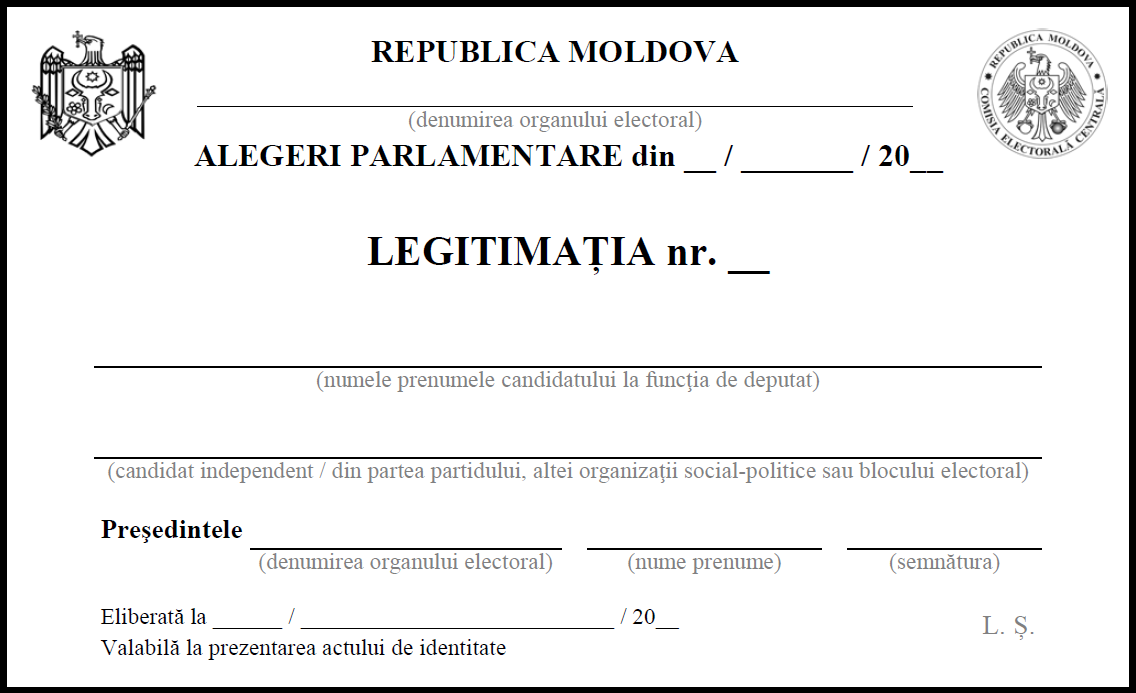 №п/пФамилияИмяПол*Дата рожденияIDNPIDNPIDNPIDNPIDNPIDNPIDNPIDNPIDNPIDNPIDNPIDNPIDNPМесто жительства/ нахождения**Занимаемое положениеДата подписанияПодпись***1руководитель2членчлен№ п/пНаименование административно-территориальных единиц первого уровня (примэрий), по обстоятельствам, второго уровня (мун. Кишинэу или мун. Бэлць)*Количество подписных листовКоличество подписей в поддержку кандидатаn.ИтогоИтого№п/пФамилияИмяПол**Год рождения***Место жительства/нахождения ****Политическая принадлежностьПрофессияДолжностьМесто работы12n*I. ДОХОДЫ, ПОЛУЧЕННЫЕ СУБЪЕКТОМ ДЕКЛАРИРОВАНИЯ, ЧЛЕНАМИ ЕГО СЕМЬИ, ЕГО СОЖИТЕЛЕМ/СОЖИТЕЛЬНИЦЕЙ КАК В СТРАНЕ, ТАК И ЗА РУБЕЖОМI. ДОХОДЫ, ПОЛУЧЕННЫЕ СУБЪЕКТОМ ДЕКЛАРИРОВАНИЯ, ЧЛЕНАМИ ЕГО СЕМЬИ, ЕГО СОЖИТЕЛЕМ/СОЖИТЕЛЬНИЦЕЙ КАК В СТРАНЕ, ТАК И ЗА РУБЕЖОМII. НЕДВИЖИМОЕ ИМУЩЕСТВО В СТРАНЕ И/ИЛИ ЗА РУБЕЖОМII. НЕДВИЖИМОЕ ИМУЩЕСТВО В СТРАНЕ И/ИЛИ ЗА РУБЕЖОМA. Земельные участкиA. Земельные участкиФамилия выгодоприобретающего собственника: фамилия субъекта декларирования, члена его семьи или сожителя/сожительницы.Категория: (1) сельскохозяйственный; (2) лесной; (3) в черте населенного пункта; (4) вне черты населенного пункта; (5) иные категории земельных участков, находящихся в гражданском обороте.Способ приобретения: (1) собственность; (2) владение; (3) другие договоры передачи права владения и пользования.Стоимость имущества: (1) кадастровая стоимость или (2) стоимость участка согласно документу, удостоверяющему происхождение собственности, только в случае, если имущество не было оценено кадастровыми органами.Владелец имущества: имя физического или юридического лица, владеющего имуществом.Тип владельца: (1) физическое лицо – резидент; (2) физическое лицо – нерезидент; (3) юридическое лицо – резидент; (4) юридическое лицо – нерезидент. Это поле заполняется только в случае, если владельцем является иное лицо, нежели выгодоприобретающий собственник.Идентификационные сведения о владельце, ином, нежели выгодоприобретающий собственник: в случае физического лица – резидента Республики Молдова указывается персональный идентификационный номер. В случае физического лица – нерезидента указываются страна пребывания и национальный идентификационный номер (если идентификационный номер не применяется, указывается фискальный идентификационный номер).В случае юридического лица – резидента указывается идентификационный код. В случае юридического лица – нерезидента указываются страна или юрисдикция, где зарегистрировано юридическое лицо, и регистрационный номер в торговом реестре соответствующей страны/юрисдикции.Субъекты декларирования, не имеющие в собственности имущества, указывают следующую информацию: населенный пункт (без кадастрового номера); категорию имущества; способ приобретения; год приобретения; площадь и владельца имущества.Фамилия выгодоприобретающего собственника: фамилия субъекта декларирования, члена его семьи или сожителя/сожительницы.Категория: (1) сельскохозяйственный; (2) лесной; (3) в черте населенного пункта; (4) вне черты населенного пункта; (5) иные категории земельных участков, находящихся в гражданском обороте.Способ приобретения: (1) собственность; (2) владение; (3) другие договоры передачи права владения и пользования.Стоимость имущества: (1) кадастровая стоимость или (2) стоимость участка согласно документу, удостоверяющему происхождение собственности, только в случае, если имущество не было оценено кадастровыми органами.Владелец имущества: имя физического или юридического лица, владеющего имуществом.Тип владельца: (1) физическое лицо – резидент; (2) физическое лицо – нерезидент; (3) юридическое лицо – резидент; (4) юридическое лицо – нерезидент. Это поле заполняется только в случае, если владельцем является иное лицо, нежели выгодоприобретающий собственник.Идентификационные сведения о владельце, ином, нежели выгодоприобретающий собственник: в случае физического лица – резидента Республики Молдова указывается персональный идентификационный номер. В случае физического лица – нерезидента указываются страна пребывания и национальный идентификационный номер (если идентификационный номер не применяется, указывается фискальный идентификационный номер).В случае юридического лица – резидента указывается идентификационный код. В случае юридического лица – нерезидента указываются страна или юрисдикция, где зарегистрировано юридическое лицо, и регистрационный номер в торговом реестре соответствующей страны/юрисдикции.Субъекты декларирования, не имеющие в собственности имущества, указывают следующую информацию: населенный пункт (без кадастрового номера); категорию имущества; способ приобретения; год приобретения; площадь и владельца имущества.B. Здания и постройкиB. Здания и постройкиФамилия выгодоприобретающего собственника: фамилия субъекта декларирования, члена его семьи или сожителя/сожительницы.Категория: (1) квартира; (2) жилой дом; (3) дача; (4) торговые или производственная площадь; (5) гараж; (6) иное недвижимое имущество, в том числе незавершенное строительство.Способ приобретения: (1) собственность; (2) владение; (3) узуфрукт; (4) пользование; (5) проживание; (6) другие договоры передачи права владения и пользования.Стоимость имущества: (1) кадастровая стоимость или (2) стоимость имущества согласно документу, удостоверяющему его происхождение, в случае если имущество не было оценено кадастровыми органамиВладелец имущества: фамилия физического или юридического лица, владеющего имуществом.Тип владельца: (1) физическое лицо – резидент; (2) физическое лицо – нерезидент; (3) юридическое лицо – резидент; (4) юридическое лицо – нерезидент. Это поле заполняется только в случае, если владельцем является иное лицо, нежели выгодоприобретающий собственник.Идентификационные сведения о владельце, ином, нежели выгодоприобретающий собственник: в случае физического лица – резидента Республики Молдова указывается персональный идентификационный номер. В случае физического лица – нерезидента указываются страна пребывания и национальный идентификационный номер (если идентификационный номер не применяется, указывается фискальный идентификационный номер).В случае юридического лица – резидента указывается идентификационный код. В случае юридического лица – нерезидента указываются страна или юрисдикция, где зарегистрировано юридическое лицо, и регистрационный номер в торговом реестре соответствующей страны/юрисдикции.Субъекты декларирования, не имеющие в собственности недвижимого имущества, указывают следующую информацию: адрес (без кадастрового номера); категорию имущества; способ приобретения; год приобретения; площадь и владельца имущества.Фамилия выгодоприобретающего собственника: фамилия субъекта декларирования, члена его семьи или сожителя/сожительницы.Категория: (1) квартира; (2) жилой дом; (3) дача; (4) торговые или производственная площадь; (5) гараж; (6) иное недвижимое имущество, в том числе незавершенное строительство.Способ приобретения: (1) собственность; (2) владение; (3) узуфрукт; (4) пользование; (5) проживание; (6) другие договоры передачи права владения и пользования.Стоимость имущества: (1) кадастровая стоимость или (2) стоимость имущества согласно документу, удостоверяющему его происхождение, в случае если имущество не было оценено кадастровыми органамиВладелец имущества: фамилия физического или юридического лица, владеющего имуществом.Тип владельца: (1) физическое лицо – резидент; (2) физическое лицо – нерезидент; (3) юридическое лицо – резидент; (4) юридическое лицо – нерезидент. Это поле заполняется только в случае, если владельцем является иное лицо, нежели выгодоприобретающий собственник.Идентификационные сведения о владельце, ином, нежели выгодоприобретающий собственник: в случае физического лица – резидента Республики Молдова указывается персональный идентификационный номер. В случае физического лица – нерезидента указываются страна пребывания и национальный идентификационный номер (если идентификационный номер не применяется, указывается фискальный идентификационный номер).В случае юридического лица – резидента указывается идентификационный код. В случае юридического лица – нерезидента указываются страна или юрисдикция, где зарегистрировано юридическое лицо, и регистрационный номер в торговом реестре соответствующей страны/юрисдикции.Субъекты декларирования, не имеющие в собственности недвижимого имущества, указывают следующую информацию: адрес (без кадастрового номера); категорию имущества; способ приобретения; год приобретения; площадь и владельца имущества.III. ДВИЖИМОЕ ИМУЩЕСТВО В СТРАНЕ И/ИЛИ ЗА РУБЕЖОМIII. ДВИЖИМОЕ ИМУЩЕСТВО В СТРАНЕ И/ИЛИ ЗА РУБЕЖОМA. Легковые автомобили, грузовые автомобили, прицепы, мототранспортные средства, сельскохозяйственная техника, водные/воздушные и другие транспортные средства, подлежащие регистрацииA. Легковые автомобили, грузовые автомобили, прицепы, мототранспортные средства, сельскохозяйственная техника, водные/воздушные и другие транспортные средства, подлежащие регистрацииФамилия выгодоприобретающего собственника: фамилия субъекта декларирования, члена его семьи или сожителя/сожительницы.Способ приобретения: (1) собственность; (2) владение; (3) другие договоры передачи права владения и пользования.Владелец имущества: фамилия физического или юридического лица, владеющего имуществом.Тип владельца: 1) физическое лицо – резидент; (2) физическое лицо – нерезидент; (3) юридическое лицо – резидент; (4) юридическое лицо - нерезидент. Это поле заполняется только в случае, если владельцем является иное лицо, нежели выгодоприобретающий собственник.Идентификационные сведения о владельце, ином, нежели выгодоприобретающий собственник: в случае физического лица – резидента Республики Молдова, указывается персональный идентификационный номер. В случае физического лица – нерезидента указываются страна пребывания и национальный идентификационный номер (если идентификационный номер не применяется, указывается фискальный идентификационный номер).В случае юридического лица – резидента указывается идентификационный код. В случае юридического лица – нерезидента указываются страна или юрисдикция, где зарегистрировано юридическое лицо, и регистрационный номер в торговом реестре соответствующей страны/юрисдикции.Фамилия выгодоприобретающего собственника: фамилия субъекта декларирования, члена его семьи или сожителя/сожительницы.Способ приобретения: (1) собственность; (2) владение; (3) другие договоры передачи права владения и пользования.Владелец имущества: фамилия физического или юридического лица, владеющего имуществом.Тип владельца: 1) физическое лицо – резидент; (2) физическое лицо – нерезидент; (3) юридическое лицо – резидент; (4) юридическое лицо - нерезидент. Это поле заполняется только в случае, если владельцем является иное лицо, нежели выгодоприобретающий собственник.Идентификационные сведения о владельце, ином, нежели выгодоприобретающий собственник: в случае физического лица – резидента Республики Молдова, указывается персональный идентификационный номер. В случае физического лица – нерезидента указываются страна пребывания и национальный идентификационный номер (если идентификационный номер не применяется, указывается фискальный идентификационный номер).В случае юридического лица – резидента указывается идентификационный код. В случае юридического лица – нерезидента указываются страна или юрисдикция, где зарегистрировано юридическое лицо, и регистрационный номер в торговом реестре соответствующей страны/юрисдикции.B. Изделия из драгоценных металлов и/или драгоценных камней, произведения искусства и предметы культа, объекты национального или мирового культурного достояния, стоимость каждого из которых превышает 15 средних заработных плат по экономикеB. Изделия из драгоценных металлов и/или драгоценных камней, произведения искусства и предметы культа, объекты национального или мирового культурного достояния, стоимость каждого из которых превышает 15 средних заработных плат по экономикеФамилия выгодоприобретающего собственника: фамилия субъекта декларирования, его члена семьи или сожителя/сожительницы.Владелец имущества: фамилия субъекта декларирования, члена его семьи или сожителя/сожительницы.Тип владельца: (1) физическое лицо – резидент; (2) физическое лицо – нерезидент; (3) юридическое лицо – резидент; (4) юридическое лицо – нерезидент. Это поле заполняется только в случае, если владельцем является иное лицо, нежели выгодоприобретающий собственник.Идентификационные сведения владельца, иного, нежели выгодоприобретающий собственник: в случае физического лица – резидента Республики Молдова указывается персональный идентификационный номер. В случае физического лица – нерезидента указывается страна пребывания и национальный идентификационный номер (если идентификационный номер не применяется, указывается фискальный идентификационный номер).В случае юридического лица – резидента указывается идентификационный код. В случае юридического лица – нерезидента указываются страна или юрисдикция, где зарегистрировано юридическое лицо, и регистрационный номер в торговом реестре соответствующей страны/юрисдикции.Фамилия выгодоприобретающего собственника: фамилия субъекта декларирования, его члена семьи или сожителя/сожительницы.Владелец имущества: фамилия субъекта декларирования, члена его семьи или сожителя/сожительницы.Тип владельца: (1) физическое лицо – резидент; (2) физическое лицо – нерезидент; (3) юридическое лицо – резидент; (4) юридическое лицо – нерезидент. Это поле заполняется только в случае, если владельцем является иное лицо, нежели выгодоприобретающий собственник.Идентификационные сведения владельца, иного, нежели выгодоприобретающий собственник: в случае физического лица – резидента Республики Молдова указывается персональный идентификационный номер. В случае физического лица – нерезидента указывается страна пребывания и национальный идентификационный номер (если идентификационный номер не применяется, указывается фискальный идентификационный номер).В случае юридического лица – резидента указывается идентификационный код. В случае юридического лица – нерезидента указываются страна или юрисдикция, где зарегистрировано юридическое лицо, и регистрационный номер в торговом реестре соответствующей страны/юрисдикции.C. Коллекции произведений искусства, нумизматики, филателии, оружия или других предметов, стоимость которых превышает 20 средних заработных плат по экономикеC. Коллекции произведений искусства, нумизматики, филателии, оружия или других предметов, стоимость которых превышает 20 средних заработных плат по экономикеФамилия выгодоприобретающего собственника: фамилия субъекта декларирования, члена его семьи или сожителя/сожительницы.Владелец имущества: фамилия физического или юридического лица, владеющего имуществом.Тип владельца: (1) физическое лицо – резидент; (2) физическое лицо – нерезидент; (3) юридическое лицо – резидент; (4) юридическое лицо – нерезидент. Это поле заполняется только в случае, если владельцем является иное лицо, нежели выгодоприобретающий собственник.Идентификационные сведения о владельце, ином, нежели выгодоприобретающий собственник: в случае физического лица – резидента Республики Молдова указывается персональный идентификационный номер. В случае физического лица – нерезидента указываются страна пребывания и национальный идентификационный номер (если идентификационный номер не применяется, указывается фискальный идентификационный номер).В случае юридического лица – резидента указывается идентификационный код. В случае юридического лица – нерезидента указываются страна или юрисдикция, где зарегистрировано юридическое лицо, и регистрационный номер в торговом реестре соответствующей страны/юрисдикции.Фамилия выгодоприобретающего собственника: фамилия субъекта декларирования, члена его семьи или сожителя/сожительницы.Владелец имущества: фамилия физического или юридического лица, владеющего имуществом.Тип владельца: (1) физическое лицо – резидент; (2) физическое лицо – нерезидент; (3) юридическое лицо – резидент; (4) юридическое лицо – нерезидент. Это поле заполняется только в случае, если владельцем является иное лицо, нежели выгодоприобретающий собственник.Идентификационные сведения о владельце, ином, нежели выгодоприобретающий собственник: в случае физического лица – резидента Республики Молдова указывается персональный идентификационный номер. В случае физического лица – нерезидента указываются страна пребывания и национальный идентификационный номер (если идентификационный номер не применяется, указывается фискальный идентификационный номер).В случае юридического лица – резидента указывается идентификационный код. В случае юридического лица – нерезидента указываются страна или юрисдикция, где зарегистрировано юридическое лицо, и регистрационный номер в торговом реестре соответствующей страны/юрисдикции.D. Имущество, переданное возмездно или безвозмездно, лично либо членами семьи, сожителем/сожительницей физическим или юридическим лицам в декларируемом периоде, если стоимость каждого объекта превышает 10 средних заработных плат по экономикеD. Имущество, переданное возмездно или безвозмездно, лично либо членами семьи, сожителем/сожительницей физическим или юридическим лицам в декларируемом периоде, если стоимость каждого объекта превышает 10 средних заработных плат по экономикеВладелец переданного имущества: фамилия субъекта декларирования, члена его семьи или сожителя/сожительницы.Владелец переданного имущества: фамилия субъекта декларирования, члена его семьи или сожителя/сожительницы.E. Другое движимое имущество, стоимость которого превышает 10 средних заработных плат по экономикеE. Другое движимое имущество, стоимость которого превышает 10 средних заработных плат по экономикеФамилия выгодоприобретающего собственника: фамилия субъекта декларирования, члена его семьи или сожителя/сожительницы.Владелец имущества: фамилия субъекта декларирования, члена его семьи или сожителя/сожительницы.Тип владельца: (1) физическое лицо – резидент; (2) физическое лицо – нерезидент; (3) юридическое лицо – резидент; (4) юридическое лицо – нерезидент. Это поле заполняется только в случае, если владельцем является иное лицо, нежели выгодоприобретающий собственник.Идентификационные сведения о владельце, ином, нежели выгодоприобретающий собственник: в случае физического лица – резидента Республики Молдова указывается персональный идентификационный номер. В случае физического лица – нерезидента указываются страна пребывания и национальный идентификационный номер (если идентификационный номер не применяется, указывается фискальный идентификационный номер).В случае юридического лица – резидента указывается идентификационный код. В случае юридического лица – нерезидента указываются страна или юрисдикция, где зарегистрировано юридическое лицо, и регистрационный номер в торговом реестре соответствующей страны/юрисдикции.Фамилия выгодоприобретающего собственника: фамилия субъекта декларирования, члена его семьи или сожителя/сожительницы.Владелец имущества: фамилия субъекта декларирования, члена его семьи или сожителя/сожительницы.Тип владельца: (1) физическое лицо – резидент; (2) физическое лицо – нерезидент; (3) юридическое лицо – резидент; (4) юридическое лицо – нерезидент. Это поле заполняется только в случае, если владельцем является иное лицо, нежели выгодоприобретающий собственник.Идентификационные сведения о владельце, ином, нежели выгодоприобретающий собственник: в случае физического лица – резидента Республики Молдова указывается персональный идентификационный номер. В случае физического лица – нерезидента указываются страна пребывания и национальный идентификационный номер (если идентификационный номер не применяется, указывается фискальный идентификационный номер).В случае юридического лица – резидента указывается идентификационный код. В случае юридического лица – нерезидента указываются страна или юрисдикция, где зарегистрировано юридическое лицо, и регистрационный номер в торговом реестре соответствующей страны/юрисдикции.IV. ФИНАНСОВЫЕ АКТИВЫ В СТРАНЕ И/ИЛИ ЗА РУБЕЖОМIV. ФИНАНСОВЫЕ АКТИВЫ В СТРАНЕ И/ИЛИ ЗА РУБЕЖОМA. Банковские счета, вклады в инвестиционные фонды и/или эквивалентные формы сбережения и инвестирования в стране и/или за рубежомA. Банковские счета, вклады в инвестиционные фонды и/или эквивалентные формы сбережения и инвестирования в стране и/или за рубежомФамилия выгодоприобретающего собственника: фамилия субъекта декларирования, члена его семьи или сожителя/сожительницы.Категория: (1) текущий счет или его эквивалент (в том числе кредитная карта с указанием ее типа); (2) банковский депозит или его эквивалент; (3) вложения в инвестиционные фонды или их эквиваленты, в том числе частные пенсионные фонды или иные накопительные системы.Владелец имущества: фамилия физического или юридического лица, владеющего имуществом.Тип владельца: (1) физическое лицо – резидент; (2) физическое лицо – нерезидент; (3) юридическое лицо – резидент; (4) юридическое лицо – нерезидент. Это поле заполняется только в случае, если владельцем является иное лицо, нежели выгодоприобретающий собственник.Идентификационные сведения о владельце, ином, нежели выгодоприобретающий собственник: в случае физического лица – резидента Республики Молдова указывается персональный идентификационный номер. В случае физического лица – нерезидента указываются страна пребывания и национальный идентификационный номер (если идентификационный номер не применяется, указывается фискальный идентификационный номер).В случае юридического лица – резидента указывается идентификационный код. В случае юридического лица – нерезидента указываются страна или юрисдикция, где зарегистрировано юридическое лицо, и регистрационный номер в торговом реестре соответствующей страны/юрисдикции.Фамилия выгодоприобретающего собственника: фамилия субъекта декларирования, члена его семьи или сожителя/сожительницы.Категория: (1) текущий счет или его эквивалент (в том числе кредитная карта с указанием ее типа); (2) банковский депозит или его эквивалент; (3) вложения в инвестиционные фонды или их эквиваленты, в том числе частные пенсионные фонды или иные накопительные системы.Владелец имущества: фамилия физического или юридического лица, владеющего имуществом.Тип владельца: (1) физическое лицо – резидент; (2) физическое лицо – нерезидент; (3) юридическое лицо – резидент; (4) юридическое лицо – нерезидент. Это поле заполняется только в случае, если владельцем является иное лицо, нежели выгодоприобретающий собственник.Идентификационные сведения о владельце, ином, нежели выгодоприобретающий собственник: в случае физического лица – резидента Республики Молдова указывается персональный идентификационный номер. В случае физического лица – нерезидента указываются страна пребывания и национальный идентификационный номер (если идентификационный номер не применяется, указывается фискальный идентификационный номер).В случае юридического лица – резидента указывается идентификационный код. В случае юридического лица – нерезидента указываются страна или юрисдикция, где зарегистрировано юридическое лицо, и регистрационный номер в торговом реестре соответствующей страны/юрисдикции.B. Вложения, облигации, чеки, векселя, заемные сертификаты, прямые инвестиции в национальной или иностранной валютеB. Вложения, облигации, чеки, векселя, заемные сертификаты, прямые инвестиции в национальной или иностранной валютеФамилия выгодоприобретающего собственника: фамилия субъекта декларирования, члена его семьи или сожителя/сожительницы.Категория: (1) ценные бумаги (государственные ценные бумаги, сертификаты, облигации); (2) чеки; (3) векселя; (4) заемные сертификаты; (5) другие формы прямых инвестиций.Владелец имущества: фамилия физического или юридического лица, владеющего имуществом.Тип владельца: (1) физическое лицо – резидент; (2) физическое лицо – нерезидент; (3) юридическое лицо – резидент; (4) юридическое лицо – нерезидент. Это поле заполняется только в случае, если владельцем является иное лицо, нежели выгодоприобретающий собственник.Идентификационные сведения о владельце ином, нежели выгодоприобретающий собственник: в случае физического лица – резидента Республики Молдова указывается персональный идентификационный номер. В случае физического лица – нерезидента указываются страна пребывания и национальный идентификационный номер (если идентификационный номер не применяется, указывается фискальный идентификационный номер).В случае юридического лица – резидента указывается идентификационный код. В случае юридического лица – нерезидента указываются страна или юрисдикция, где зарегистрировано юридическое лицо, и регистрационный номер в торговом реестре соответствующей страны/юрисдикции.Фамилия выгодоприобретающего собственника: фамилия субъекта декларирования, члена его семьи или сожителя/сожительницы.Категория: (1) ценные бумаги (государственные ценные бумаги, сертификаты, облигации); (2) чеки; (3) векселя; (4) заемные сертификаты; (5) другие формы прямых инвестиций.Владелец имущества: фамилия физического или юридического лица, владеющего имуществом.Тип владельца: (1) физическое лицо – резидент; (2) физическое лицо – нерезидент; (3) юридическое лицо – резидент; (4) юридическое лицо – нерезидент. Это поле заполняется только в случае, если владельцем является иное лицо, нежели выгодоприобретающий собственник.Идентификационные сведения о владельце ином, нежели выгодоприобретающий собственник: в случае физического лица – резидента Республики Молдова указывается персональный идентификационный номер. В случае физического лица – нерезидента указываются страна пребывания и национальный идентификационный номер (если идентификационный номер не применяется, указывается фискальный идентификационный номер).В случае юридического лица – резидента указывается идентификационный код. В случае юридического лица – нерезидента указываются страна или юрисдикция, где зарегистрировано юридическое лицо, и регистрационный номер в торговом реестре соответствующей страны/юрисдикции.C. Наличные средства в национальной и/или иностранной валюте, превышающие 15 средних зарплат по экономике и не депонированные в финансовых учреждениях, иные документы, содержащие имущественные праваC. Наличные средства в национальной и/или иностранной валюте, превышающие 15 средних зарплат по экономике и не депонированные в финансовых учреждениях, иные документы, содержащие имущественные праваФамилия выгодоприобретающего собственника: фамилия субъекта декларирования, члена его семьи или сожителя/сожительницы.Владелец: фамилия физического или юридического лица, владеющего наличными средствами.Тип владельца: (1) физическое лицо – резидент; (2) физическое лицо – нерезидент; (3) юридическое лицо – резидент; (4) юридическое лицо – нерезидент. Это поле заполняется только в случае, если владельцем является иное лицо, нежели выгодоприобретающий собственник.Идентификационные сведения о владельце, ином, нежели выгодоприобретающий собственник: в случае физического лица – резидента Республики Молдова указывается персональный идентификационный номер. В случае физического лица – нерезидента указываются страна пребывания и национальный идентификационный номер (если идентификационный номер не применяется, указывается фискальный идентификационный номер).В случае юридического лица – резидента указывается идентификационный код. В случае юридического лица – нерезидента указываются страна или юрисдикция, где зарегистрировано юридическое лицо, и регистрационный номер в торговом реестре соответствующей страны/юрисдикции.Фамилия выгодоприобретающего собственника: фамилия субъекта декларирования, члена его семьи или сожителя/сожительницы.Владелец: фамилия физического или юридического лица, владеющего наличными средствами.Тип владельца: (1) физическое лицо – резидент; (2) физическое лицо – нерезидент; (3) юридическое лицо – резидент; (4) юридическое лицо – нерезидент. Это поле заполняется только в случае, если владельцем является иное лицо, нежели выгодоприобретающий собственник.Идентификационные сведения о владельце, ином, нежели выгодоприобретающий собственник: в случае физического лица – резидента Республики Молдова указывается персональный идентификационный номер. В случае физического лица – нерезидента указываются страна пребывания и национальный идентификационный номер (если идентификационный номер не применяется, указывается фискальный идентификационный номер).В случае юридического лица – резидента указывается идентификационный код. В случае юридического лица – нерезидента указываются страна или юрисдикция, где зарегистрировано юридическое лицо, и регистрационный номер в торговом реестре соответствующей страны/юрисдикции.V. ДОЛИ УЧАСТИЯ/АКЦИИ В УСТАВНОМ КАПИТАЛЕ ХОЗЯЙСТВУЮЩЕГО СУБЪЕКТАV. ДОЛИ УЧАСТИЯ/АКЦИИ В УСТАВНОМ КАПИТАЛЕ ХОЗЯЙСТВУЮЩЕГО СУБЪЕКТАФамилия выгодоприобретающего собственника: фамилия субъекта декларирования, члена его семьи или сожителя/сожительницы.Владелец: фамилия физического или юридического лица, владеющего наличными средствами.Тип владельца: (1) физическое лицо – резидент; (2) физическое лицо – нерезидент; (3) юридическое лицо – резидент; (4) юридическое лицо – нерезидент. Это поле заполняется только в случае, если владельцем является иное лицо, нежели выгодоприобретающий собственник.Идентификационные сведения о владельце, ином, нежели выгодоприобретающий собственник: в случае физического лица – резидента Республики Молдова указывается персональный идентификационный номер. В случае физического лица – нерезидента указываются страна пребывания и национальный идентификационный номер (если идентификационный номер не применяется, указывается фискальный идентификационный номер).В случае юридического лица – резидента указывается идентификационный код. В случае юридического лица – нерезидента указываются страна или юрисдикция, где зарегистрировано юридическое лицо, и регистрационный номер в торговом реестре соответствующей страны/юрисдикции.Фамилия выгодоприобретающего собственника: фамилия субъекта декларирования, члена его семьи или сожителя/сожительницы.Владелец: фамилия физического или юридического лица, владеющего наличными средствами.Тип владельца: (1) физическое лицо – резидент; (2) физическое лицо – нерезидент; (3) юридическое лицо – резидент; (4) юридическое лицо – нерезидент. Это поле заполняется только в случае, если владельцем является иное лицо, нежели выгодоприобретающий собственник.Идентификационные сведения о владельце, ином, нежели выгодоприобретающий собственник: в случае физического лица – резидента Республики Молдова указывается персональный идентификационный номер. В случае физического лица – нерезидента указываются страна пребывания и национальный идентификационный номер (если идентификационный номер не применяется, указывается фискальный идентификационный номер).В случае юридического лица – резидента указывается идентификационный код. В случае юридического лица – нерезидента указываются страна или юрисдикция, где зарегистрировано юридическое лицо, и регистрационный номер в торговом реестре соответствующей страны/юрисдикции.VI. ДОЛГИVI. ДОЛГИНеоплаченные дебеты (включая налоги), ипотеки, гарантии третьему лицу, займы и кредитыНеоплаченные дебеты (включая налоги), ипотеки, гарантии третьему лицу, займы и кредитыVII. ЛИЧНЫЕ ИНТЕРЕСЫVII. ЛИЧНЫЕ ИНТЕРЕСЫA. Положение пайщика, акционера или члена хозяйствующего субъекта, члена руководящих, административных, ревизионных или контрольных органов в составе некоммерческих организаций или хозяйственных обществ или члена некоммерческих либо международных организацийA. Положение пайщика, акционера или члена хозяйствующего субъекта, члена руководящих, административных, ревизионных или контрольных органов в составе некоммерческих организаций или хозяйственных обществ или члена некоммерческих либо международных организацийB. Договоры, заключенные или находящиеся в процессе исполнения субъектом декларирования, его супругом/супругой или сожителем/сожительницей, в том числе юридическими лицами, в которых они являются выгодоприобретающими собственниками, финансируемые из государственного или местного бюджета и/или из зарубежных фондов либо заключенные с хозяйственными обществами с государственным капиталомB. Договоры, заключенные или находящиеся в процессе исполнения субъектом декларирования, его супругом/супругой или сожителем/сожительницей, в том числе юридическими лицами, в которых они являются выгодоприобретающими собственниками, финансируемые из государственного или местного бюджета и/или из зарубежных фондов либо заключенные с хозяйственными обществами с государственным капиталомI. ДОХОДЫ, ПОЛУЧЕННЫЕ СУБЪЕКТОМ ДЕКЛАРИРОВАНИЯ, ЧЛЕНАМИ ЕГО СЕМЬИ, ЕГО СОЖИТЕЛЕМ/СОЖИТЕЛЬНИЦЕЙ КАК В СТРАНЕ, ТАК И ЗА РУБЕЖОМ(*Не указываются фамилия/имя других физических лиц, не являющихся субъектом декларирования)II. НЕДВИЖИМОЕ ИМУЩЕСТВО В СТРАНЕ И/ИЛИ ЗА РУБЕЖОМ(*Не указываются фамилия/имя других физических лиц, не являющихся субъектом декларирования)A. Земельные участки!!! Указывается и имущество, которым располагает член семьи, сожитель/сожительница субъекта декларирования, без указания их фамилии/имени.* Категории: (1) сельскохозяйственный; (2) лесной; (3) в черте населенного пункта; (4) вне черты населенного пункта; (5) иные категории земельных участков, находящихся в гражданском обороте.** Способ приобретения: (1) собственность; (2) владение; (3) другие договоры передачи права владения и пользования.*** Стоимость имущества: 1) кадастровая стоимость, в случае если имущество было оценено кадастровыми органами, или 2) стоимость участка согласно документу, удостоверяющему происхождение собственности.**** Указывается – фамилия субъекта декларирования; Не указывается – фамилия члена семьи, сожителя/сожительницы субъекта декларирования.Примечание. Субъекты декларирования, не имеющие в собственности имущества, указывают следующую информацию: категорию имущества; способ приобретения; год приобретения; площадь и владельца имущества.B. Здания и постройки!!! Указывается и имущество, которым располагает член семьи, сожитель/сожительница субъекта декларирования, без указания их фамилии/имени.* Категории: (1) квартира; (2) жилой дом; (3) дача; (4) торговые или производственная площадь; (5) гараж; (6) иное недвижимое имущество, в том числе незавершенное строительство.** Способ приобретения: (1) собственность; (2) владение; (3) узуфрукт; (4) пользование; (5) проживание; (6) другие договоры передачи права владения и пользования.*** Стоимость имущества: 1) кадастровая стоимость, в случае если имущество было оценено кадастровыми органами, или 2) стоимость участка согласно документу, удостоверяющему происхождение собственности.**** Указывается – фамилия субъекта декларирования; Не указывается – фамилия члена семьи, сожителя/сожительницы субъекта декларирования.Примечание. Субъекты декларирования, не имеющие в собственности имущества, указывают следующую информацию: категорию имущества; способ приобретения; год приобретения; площадь и владельца имущества. III. ДВИЖИМОЕ ИМУЩЕСТВО В СТРАНЕ И/ИЛИ ЗА РУБЕЖОМ(*Не указываются фамилия/имя других физических лиц, не являющихся субъектом декларирования)A. Легковые автомобили, грузовые автомобили, прицепы, мототранспортные средства, сельскохозяйственная техника, водные/воздушные и другие транспортные средства, подлежащие регистрации* Способ приобретения: (1) собственность; (2) владение; (3) другие договоры передачи права владения и пользования.** Указывается – фамилия субъекта декларирования; Не указывается – фамилия члена семьи, сожителя/сожительницы субъекта декларирования.D. Имущество, переданное возмездно или безвозмездно, лично либо членами семьи, сожителем/сожительницей физическим или юридическим лицам в декларируемом периоде, если стоимость каждого объекта превышает 10 средних заработных плат по экономике!!! Указывается и имущество, которым располагает член семьи, сожитель/сожительница субъекта декларирования, без указания их фамилии/имени.* Указывается – фамилия субъекта декларирования; Не указывается – фамилия члена семьи, сожителя/сожительницы субъекта декларирования.E. Другое движимое имущество, стоимость которого превышает 10 средних заработных плат по экономике!!! Указывается и имущество, которым располагает член семьи, сожитель/сожительница субъекта декларирования, без указания их фамилии/имени.* Указывается – фамилия субъекта декларирования; Не указывается – фамилия члена семьи, сожителя/сожительницы субъекта декларирования.IV. ФИНАНСОВЫЕ АКТИВЫ В СТРАНЕ И/ИЛИ ЗА РУБЕЖОМ(*Не указываются фамилия/имя других физических лиц, не являющихся субъектом декларирования)A. Банковские счета, вклады в инвестиционные фонды и/или эквивалентные формы сбережения и инвестирования в стране и/или за рубежом!!! Указывается и имущество, которым располагает член семьи, сожитель/сожительница субъекта декларирования, без указания их фамилии/имени.* Категории: (1) (1) текущий счет или его эквивалент (в том числе кредитная карта с указанием ее типа); (2) банковский депозит или его эквивалент; (3) вложения в инвестиционные фонды или их эквиваленты, в том числе частные пенсионные фонды или иные накопительные системы.** Указывается – фамилия субъекта декларирования; Не указывается – фамилия члена семьи, сожителя/сожительницы субъекта декларирования.B. Вложения, облигации, чеки, векселя, заемные сертификаты, прямые инвестиции в национальной или иностранной валюте!!! Указывается и имущество, которым располагает член семьи, сожитель/сожительница субъекта декларирования, без указания их фамилии/имени.* Категории: (1) ценные бумаги (государственные ценные бумаги, сертификаты, облигации); (2) чеки; (3) векселя; (4) заемные сертификаты; (5) другие формы прямых инвестиций.** Указывается – фамилия субъекта декларирования; Не указывается – фамилия члена семьи, сожителя/сожительницы субъекта декларирования.V. ДОЛИ УЧАСТИЯ/АКЦИИ В УСТАВНОМ КАПИТАЛЕ ХОЗЯЙСТВУЮЩЕГО СУБЪЕКТА(*Не указываются фамилия/имя других физических лиц, не являющихся субъектом декларирования)VI. ДОЛГИ(*Не указываются фамилия/имя других физических лиц, не являющихся субъектом декларирования)Неоплаченные дебеты (включая налоги), ипотеки, гарантии третьему лицу, займы и кредитыVII. ЛИЧНЫЕ ИНТЕРЕСЫ(*Не указываются фамилия/имя других физических лиц, не являющихся субъектом декларирования)A. Положение пайщика, акционера или члена хозяйствующего субъекта, члена руководящих, административных, ревизионных или контрольных органов в составе некоммерческих организаций или хозяйственных обществ или члена некоммерческих либо международных организацийB. Договоры, заключенные или находящиеся в процессе исполнения субъектом декларирования, его супругом/супругой или сожителем/сожительницей, в том числе юридическими лицами, в которых они являются выгодоприобретающими собственниками, финансируемые из государственного или местного бюджета и/или из зарубежных фондов либо заключенные с хозяйственными обществами с государственным капиталом№ п/пНаименование административно-территориальных единиц первого уровня (примэрий), по обстоятельствам, второго уровня (мун. Кишинэу или мун. Бэлць)Количество подписных листовПримечание*n.ИтогоИтого№ п/пНазвание документаКоличество листов/экземпляровПримечаниеЗаявление о регистрацииПротокол заседания компетентного органа партии, другой общественно-политической организации или избирательного блока о выдвижении списка кандидатовСписок кандидатовБиографические данные кандидатаЗаявления кандидатов о согласии баллотироваться на выборах на должность депутата Парламента, содержащие заявление под личную ответственность об отсутствии законных/судебных запретов баллотироватьсяДекларации об отсутствии ограничений, предусмотренных в ч. (61) ст. 2 Закона № 39/1994 о статусе депутата ПарламентаДекларации об имуществе и личных интересах кандидатов в депутаты за последние два года, предшествующие году проведения выборовДекларации об имуществе и личных интересах кандидатов в депутаты за последние два года – в ретушированном форматеДекларации под собственную ответственность об отсутствии законных/судебных ограничений для выдвижения на государственную должность или занятия такой должности и об отсутствии окончательных констатирующих актов в отношении режима декларирования имущества и личных интересов, ситуаций несовместимости и случаев конфискации необоснованного имущества, в отношении которых не истек срок давностиЗаявление о приостановлении на период избирательной кампании деятельности в занимаемой должности – для лиц, подпадающих под действие ч. (3) ст. 13 Кодекса о выборахИзбирательный символ в электронном варианте и на бумажном носителе в черно-белом цвете (с полным описанием) (по обстоятельствам)Копия удостоверяющего личность документа кандидата вместе с вкладышем (с обеих сторон – лицевой и оборотной)Устав и свидетельство о регистрации в Министерстве юстиции / Агентстве государственных услуг (в виде копии)Ходатайство о подтверждении представителя с правом совещательного голосаХодатайство о подтверждении лица, ответственного за финансы (казначея)№ п/пНазвание документаКоличество листов/экземпляровПримечаниеЗаявление о регистрацииИнформационные записки по подписным листамПодписные листы:заполненные и представленные –незаполненные и представленные –непредставленные –Биографические данные кандидатаЗаявление кандидата о согласии баллотироваться на выборах на должность депутата Парламента, содержащее заявление под личную ответственность об отсутствии законных / судебных запретов баллотироватьсяДекларация об отсутствии ограничений, предусмотренных в ч. (61) ст. 2 Закона № 39/1994 о статусе депутата ПарламентаДекларация об имуществе и личных интересах кандидата в депутаты за последние два года, предшествующие году проведения выборовДекларация об имуществе и личных интересах кандидата в депутаты за последние два года – в ретушированном форматеДекларация под собственную ответственность об отсутствии законных/судебных ограничений для выдвижения на государственную должность или занятия такой должности и об отсутствии окончательных констатирующих актов в отношении режима декларирования имущества и личных интересов, ситуаций несовместимости и случаев конфискации необоснованного имущества, в отношении которых не истек срок давностиЗаявление о приостановлении на период избирательной кампании деятельности в занимаемой должности – для лиц, подпадающих под действие ч. (3) ст. 13 Кодекса о выборахИзбирательный символ в электронном варианте и на бумажном носителе в черно-белом цвете (с полным описанием) (по обстоятельствам)Копия удостоверяющего личность документа кандидата вместе с вкладышем (с обеих сторон – лицевой и оборотной)Ходатайство о подтверждении представителя с правом совещательного голосаХодатайство о подтверждении лица, ответственного за финансы (казначея)